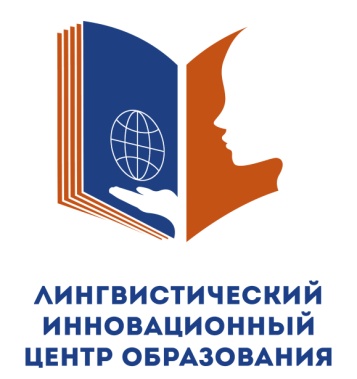 ПОЛОЖЕНИЕо Всероссийском конкурсе знатоков иностранных языков "BRIDGES for KIDS" среди учащихся 2-4 классов общеобразовательных организаций Российской Федерации1. Общие положения1.1. Организатором Конкурса знатоков иностранных языков "Bridges for Kids" (далее - Конкурс) является Частное учреждение дополнительного образования "Лингвистический инновационный центр образования", в лице директора Гончаровой Натальи Сергеевны.1.2. Положение о проведении Всероссийского конкурса знатоков иностранных языков «BRIDGES for Kids» среди учащихся 2-4 классов общеобразовательных организаций Российской Федерации (далее - Положение) определяет порядок и сроки проведения Конкурса, условия участия в Конкурсе, состав заданий Конкурса, номинации Конкурса и порядок награждения победителей.Целью Конкурса является мотивация учащихся общеобразовательных организаций на качественное изучение иностранных языков, выявление лучших общеобразовательных организаций и учащихся в подготовке по иностранным языкам на начальной ступени обучения. Форма проведения конкурса - заочная.2. Условия участия в Конкурсе2.1. В Конкурсе могут принять участие учащиеся 2-4 классов любых общеобразовательных организаций  Российской Федерации, желающие проверить свои знания в области иностранных языков.2.2. Для участия в Конкурсе необходимо в срок, установленный настоящим Положением, подать заявку (форма заявки указана в Приложении №1 к Положению) в оргкомитет Конкурса от лица образовательной организации, учащиеся которой желают принять участие в Конкурсе и оплатить организационный сбор (150 рублей за одного участника Конкурса) по реквизитам, указанным в заявке. Оплата производится общеобразовательной организацией либо учащимися по договоренности между ними.2.3. После произведенной оплаты общеобразовательная организация предоставляет копию квитанции об оплате (платежного поручения) в оргкомитет Конкурса по адресу: 610017, г. Киров, ул. Горького, 5, кабинет 304,контактные телефоны: 8(8332) 71-11-15, +7 (922) 982-09-80,либо на электронную почту:concurs-bridgesforkids@mail.ru2.4. При заполнении заявки образовательная организация обеспечивает защиту персональных данных учащихся в порядке, предусмотренном действующим законодательством.2.5. На основании заявки, поданной для участия в Конкурсе, и документов, подтверждающих оплату за участие в Конкурсе, Оргкомитет Конкурса формирует пакет документов (задание, сопроводительное письмо, бланки ответов, а также аудиозаписи для аудирования).2.6. Пакет документов направляется Оргкомитетом в общеобразовательную организацию по электронной почте в установленные Положением сроки.  Данный пакет также может быть получен в Оргкомитете Конкурса  представителем общеобразовательной организации либо лично учащимся, о чем указывается в заявке.3. Порядок и сроки проведения конкурса3.1.  Сроки проведения Конкурса: с 23 января по 30 апреля 2023 года.3.2. Рассылка информационных писем организационным комитетом, прием заявок и оплата организационного взноса за участие в Конкурсе производится  с 23 января до 5 марта 2023 года.3.3. Отправление пакета документов в общеобразовательные организации, оплатившие организационный взнос, осуществляется в срок с 06 до 12  марта  2023 года.3.4. Общеобразовательная организация обеспечивает следующие условия проведения Конкурса:3.4.1. Конкурс должен быть проведен в одно и то же время для участников одной возрастной категории на территории общеобразовательной организации.3.4.2. Во время проведения Конкурса учащиеся обязаны выполнять задания самостоятельно, без помощи преподавателей и других учащихся.3.4.3. Необходимо соблюсти временные рамки выполнения заданий учащимися, указанные в сопроводительном письме.3.5. Общеобразовательная организация обеспечивает организацию выполнения, сбора и направление выполненных учащимися заданий в срок с 13 до 26 марта 2023 года.3.6. Проверка выполненных заданий, подведение  итогов  Конкурса, награждение призеров  и победителей  и рассылка рейтингов осуществляется Оргкомитетом Конкурса до 30 апреля 2023 года.	4. Состав заданий4.1. Конкурс проводится по английскому языку.4.2. Задания Конкурса составляются в трех возрастных категориях: 2  класс, 3 класс, 4 класс.4.3. Все задания Конкурса составлены в тестовом формате. В материалах Конкурса предусмотрена творческая часть. 5. Номинации Конкурса и порядок награждения победителей5.1. Победители и призеры Конкурса определяются оргкомитетом Конкурса согласно балловой системе в каждой возрастной категории по английскому языку. 5.2. В каждой возрастной категории присуждаются Дипломы I, II и III степени. Количество дипломантов каждой степени зависит от числа учащихся, написавших работу на одинаковое количество баллов.5.3. Все дипломанты Конкурса получают соответствующие дипломы и памятные призы, определяемые оргкомитетом Конкурса.5.4. Учащиеся, не вошедшие в число дипломантов I, II и III степени, получают сертификат об участии.5.5. Педагоги, подготовившие дипломантов I, II и III степени, получают сертификат, подтверждающий этот факт.5.6. Сертификаты участников высылаются общеобразовательным организациям, учащиеся которых приняли участие в Конкурсе на адрес электронной почты, указанной в заявке; дипломы,  памятные призы призерам и победителям Конкурса высылаются почтой России, либо могут быть получены лично представителем этой образовательной организации в оргкомитете Конкурса после подведения итогов Конкурса  (после 30 апреля 2023 года).5.7. Награждение призеров и победителей Конкурса в г. Кирове проводится в срок до 30 апреля 2023 года. Органам управления образованиемАдминистрации  школыУчителям начальной школыИНФОРМАЦИОННОЕ ПИСЬМОУважаемые коллеги! В помощь учителям иностранного языка в системной подготовке по английскому языку для учащихся 2-4 классов, Лингвистический инновационный центр образования предлагает всем учащимся принять участие в конкурсе «BRIDGES for KIDS». Конкурс «BRIDGES for KIDS» ежегодный, успешно проводится с 2009 года. Постоянно увеличивается число желающих проверить свои возможности. География конкурса разнообразна. Традиционно активное участие в Конкурсе принимают учащиеся школ г. Кирова, Кировской области, Республики Коми, Республики Мари-Эл, Республики Татарстан, Республики Удмуртия, Пермского края, Архангельской области, Нижегородской, Саратовской, Вологодской, города Москва и Московской области, Санкт-Петербурга  и других городов и областей. Конкурс «BRIDGES for KIDS» уникален. Материалы являются авторскими разработками.  Задания испытаний  не повторяются, не тиражируются. Материалы подготовлены специалистами по подготовке к международным экзаменам, экспертами по проверке экзамена по английскому языку. Большое внимание Оргкомитет уделяет подготовке оценочной части Конкурса и обратной связи. Локальный формат мероприятия позволяет участникам получить максимально полную информацию о своих результатах от специалистов-организаторов конкурса.В 2022-2023 учебном году Оргкомитет конкурса «BRIDGES for KIDS»  традиционно предлагает учащимся школ РФ принять участие в конкурсе «BRIDGES for KIDS». Новые задания, знакомые правила, традиционные награды победителям и призерам.Цель конкурса.  Мотивация учащихся общеобразовательных организаций на качественное изучение иностранных языков.Задачи конкурса:- повышение уровня знания иностранных языков учащихся общеобразовательных школ - повышение  уровня  мотивация саморазвития,  творческого поиска и расширения кругозора  учащихся общеобразовательных организаций;- сотрудничество со школами по вопросам изучения иностранных языков, помощь в   обмене опытом.Регламент конкурса «BRIDGES for KIDS» четко устанавливает временные рамки (заявки, оплата участия, сроки проведения испытаний, порядок проведения испытаний), использование специальных бланков  с ответами. Материалы (задания и бланки ответов) Конкурса будут рассылаться в школы по электронной почте в соответствии с оплаченным организационным взносом сразу после получения извещения об оплате. Для того, чтобы учащиеся школы могли принять участие в конкурсе нужно:1. В школе собрать всех желающих участвовать  в конкурсе «BRIDGES for KIDS»2. Заполнить бланк заявки (бланк и образец во вложении).3. Отправить заявку на участие школы в оргкомитет по электронной почте:e-mail: concurs-bridgesforkids@mail.ru   Стоимость участия в Конкурсе - 150 рублей за 1 участника.Внимание! Прием заявок на участие осуществляется только при наличии копии квитанции об оплате. Заполнение заявки обязательно производите  в электронном виде (не от руки) для исключения возможных  ошибок из-за неразборчивости. Обязательно! В заявку должны быть включены только учащиеся, оплатившие  орг. взнос. В заголовке заявки указывайте  полное название школы, населенный пункт, район, область (регион). Важно! Четко соблюдайте временной регламент конкурса. Заявки на участие в конкурсе принимаются с 23.01 по 05.03.2023
       Рассылка конкурсных заданий: с 06.03 по 12.03.2023
      Отправка сканированных бланков ответов из школ: с 13.03 по 26.03.2023
      Проверка и подведение итогов  конкурса: до 30.04.2023 Реквизиты для перечисления орг. взносов (желательно одним перечислением от школы).ЧУ ДО «ЛИНГВИСТИЧЕСКИЙ  ИННОВАЦИОННЫЙ  ЦЕНТР ОБРАЗОВАНИЯ» р/счет 40703810100000090480 в ОАО КБ "ХЛЫНОВ", г.Киров, БИК 043304711, кор/счет 30101810100000000711,ИНН 4345424576/ КПП 434501001).!!!!! В назначении платежа укажите школу и регион.Готовые конкурсные материалы  участников сканируются и отправляются в Оргкомитет Конкурса  на адрес электронной почты concurs-bridgesforkids@mail.ru Конкурса BRIDGES for KIDS.  Образовательные организации города Кирова могут получить материалы Конкурса  и принести заполненные бланки ответов по адресу: г. Киров, ул. Горького, д.5, каб. 304.    Общие итоги Конкурса подводятся сразу по получении бланков ответа от всех участников, сертификаты, призы и рейтинги рассылаются всем участникам незамедлительно.	ЖЕЛАЕМ ВСЕМ УСПЕХА!	                              ОРГКОМИТЕТ ВСЕРОССИЙСКОГО  КОНКУРСА"BRIDGES for KIDS"Приложение 1З А Я В К АНа участие во Всероссийском конкурсе знатоков иностранных языков  «BRIDGES for Kids»Регион, Район (город)_________________________________________________________________________Полное название школы_________________________________________________________________________Адрес с индексом_________________________________________________________________________Телефон, факс_________________________________________________________________________Эл. почта_________________________________________________________________________Фамилия, имя, отчество директора (полностью) _________________________________________________________________________Фамилия, имя, отчество учителя, ответственного за проведение конкурса в школе_________________________________________________________________________ Контактные телефоны учителя_________________________________________________________________________Количество учащихся, оплативших Оргвзнос:2 класс - ______________3 класс - ______________4 класс - ______________10. Дата, подпись администратора, печать.ВНИМАНИЕ! К заявке кроме квитанции об оплате также прилагается список всех учащихся, принимающих участие в конкурсе и оплативших оргвзнос, по классам.